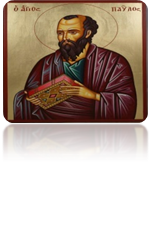 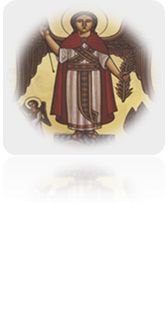 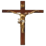 In the name of the Father and the Son and the Holy Spirit One God AmenPlease hand over no later than May 26Name: -------------------------------- 						Phone: ----------------------The First Epistle of Paul the Apostle to the Corinthians The Epistle Summary It’s called the Epistle of problems and is the longest Epistle after the Romans EpistleWritten by Paul the Apostle in the year 57 CE in the city of Ephesus Reason for writing it: The sad news that reached Paul about deviations and schisms in the church of Corinthians and the parties that strongly resist each other.The contents of the Epistle according to chapters:1—4 Addressing problems 		5—6 Moral Decadence 			7—10 Social problems11-14 Problems of worship 		15 other problems 			16 Conclusion ++++++++++++++++++++++++++++++++++++++++++++++++++++++++++++++++++++++++++++++++++Chapter 1Provide the reference:1. Paul affirms that the Church is the church of God and not the church of persons------------2. The success of the service and the preaching are from God and not by human ability -----------3. Giving thanks to the spiritual gifts first --------------------------4. The problem of the Corinthians is divisions and opponens  ------------------------------5. Christ is the Holy Redeemer  ------------------------------Who is meant by this?1. “Who are called” in verse (24)? --------------------------------------------------------------------2. “The foolish things of the world” in verse (27)? -------------------------------------------------------Who am I or we?1. Is foolishness to those who are perishing, but to us who are being saved it is the power of God.----2. We thought that wisdom saves us -------------------------3. It is Paul who baptized us -------------------------------------4. We asked Christ for a sign to believe ------------------------------5. We told Paul about the divisions in Corinthians -----------------------------------Match from column (A) to column (B)		(A) 						(B)1. The Jews were stumbled in Christ 		to evade any authority even from the church (  )2. The message of the cross 				for he baptized them in Jerusalem (   )3. God is faithful 					for it is written” Cursed is everyone who hangs 							on a tree “(   )4. They split for Paul 			              for his cleverness and knowledge (  )5. They split for Apollos 			              is salvation achieved by the cross (  )6. They split for Cephas (Peter) 		              as their first preacher (   )7. They split for Christ 		               	in his promises and work (  )+++++++++++++++++++++++++++++++++++++++++++++++++++++++++++++++++++++++++++++++++Chapter 2Connect every sense to the matching verse 		(A) 						(B)1. The sight 					He who has ears, let him hear what the Spirit says to 						the churches (  )2. The hearing 				the touch of the bleeding woman to Jesus (  )3. The taste 				therefore, when your eye is good, your whole body also 						is full of light (   ) 4. The touch 				Oh, taste and see that the Lord is good (   )Match from column (A) to column (B)		(A) 						(B)1. For if they knew, they wouldn’t have crucified	is the man in whom dwells in the Spirit of     The Lord of glory 				God through baptism (   )2. The mature are those who are			they are Jews (  )3. The rulers of this age 				is the man who cares for his body  (   )4. The natural man 					advanced in their spiritual lives (   )5. The spiritual man 				the Greek philosophers (  )Provide the reference:1. Paul relied in his preaching on the work of the Holy Spirit ----------------------------2. The cross is the subject of Paul’s preaching -------------------------------------------3. God’s plan for the salvation of mankind is eternal------------------------------4. A verse which is prayed by the priest at the end of the liturgy ----------------------++++++++++++++++++++++++++++++++++++++++++++++++++++++++++++++++++++++++++++++++Chapter 3Please answer the following:1. What is Paul’s proof that the Corinthians are carnal? With reference ---------------------------------------------------------------------------------------------------------------------2. with what did Paul liken  the church of Christ? With reference  ----------------------------------------------------------------------------------------------------------------------------Mention the reference:1. Christ did everything for our salvation to bring us to the Father ----------------2. Everyone has a role as a servant and God appreciates and rewards -------------------3. The basis for growth is God Himself ---------------------------------------------4. God is the foundation and corner stone -------------------------------------------5. The fire of tribulations shall test the work of every one --------------------------------6. Our body is not our own to corrupt it -----------------------------++++++++++++++++++++++++++++++++++++++++++++++++++++++++++++++++++++++++++++++Chapter 4Match from column (A) to column (B)		(A) 						(B)1. Paul met the wrong things 		  on the Day of Judgment (    )2. The sin of the Corinthians 		  by advice and guidance (   )3. Human Day 				  is the pride (   )4. Until the Lord comes 			 meaning a human court (   )Mention the reference:1. The Corinthians are proud of what they took from God as if it was from them------------2. God who searches the minds and hearts ----------------------------3. The servant must consider God’s judgement and not people’s judgement ----------------------4. Paul considered Timothy as his----------------------------------5. The pain of Evangelism is the true glory of Paul --------------------------6. Honesty is required in the servant ------------------------------Answer the following:1. Mention some of Paul’s suffering in his service, as mentioned in the chapter--------------------------------------------------------------------------------------------------------------------------------------------------------------------------------------------------------------------------------------------+++++++++++++++++++++++++++++++++++++++++++++++++++++++++++++++++++++++++++++Chapter 5Match from colum (A) to column (B) 		(A) 					(B)1. Is not even mentioned among the Gentiles    do not share them in the Eucharist (  )2. As if I am absent in body 	                                 is to urge the sinner to repent (   )3. The goal of the prevention and the                 refers to the good Christian behavior (    )     deprivation 4. Delivered to Satan 	                             this is a matter that is not even accepted by the Gentiles 5. The old leaven				since Paul was in Ephesus (   )6. Unleavened bread of sincerity 		this happens to the sinner who persists on his sin (   )   and truth 7. Not even to eat with such persons 	is the sin (   )Provide the reference:1. Paul rebukes Corinthians and advises them to cry over their sin ------------------------2. Pride blinds man from seeing his sin --------------------------------3. Watch out for the small foxes that spoil the vines --------------------------4. The authority of Paul priesthood in the absolution ----------------------Answer the following:1. From whom did Paul warn the Corinthians not to keep their company? With reference -----------------------------------------------------------------------------------------------------------------2. Write from the two testaments the names of people whom God has allowed their illness to discipline them and to ward off pride? -----------------------------------------------------------------------------------------------------------------------------------------------------------------------------------------------------------------------3. What is the punishment imposed by Paul on the erroneous Corinthians? With reference ---------------------------------------------------------------------------------------------------------------------------------------------+++++++++++++++++++++++++++++++++++++++++++++++++++++++++++++++++++++++++++++++++++++Chapter 6Provide the reference:1. Accepting injustice and leaving justice to God is a spiritual stature ---------------------------2. A verse that includes the three hypostasis -----------------------------------------3. The Divinity of Christ raised his body from death ----------------------------------------4. A verse that summarizes the law of Christian life -------------------------Please answer the following:1. List the categories that will not enter the kingdom of heaven from the chapter? With reference------------------------------------------------------------------------------------------------------------------------------------------Match from column (A) to column (B)		(A) 						(B)1. You have been purchased for a price 		you are dedicated to the Lord by the Myron (  )2. By the holy sacraments 			that is the blood of Christ (   )3. The unrighteous  				we became members of the body of Christ (  )4. You are sanctified 				you became baptized (  )5. You have been washed 			they are the pagans (   )+++++++++++++++++++++++++++++++++++++++++++++++++++++++++++++++++++++++++++++++++++Chapter 7Provide the reference:1. Christianity does not require cosmetic changes but a change of the heart --------------------------------2. Paul the apostle prefers virginal ------------------------------------------3. Paul’s words are inspired by the Holy Spirit -------------------------------------4.  The demise of the world ------------------------------------------5 .Bodily mutual ownership between spouses ----------------------------------6. Among the motives of marriage is protection from adultery ---------------------------------------Answer the following:1. What are the conditions of abstinence between spouses as explained by the Apostle Paul in this chapter?      With reference---------------------------------------------------------------------------------------------------------------------------------------------2. What is meant by “without care” in verse (32)? --------------------------------------------------------------+++++++++++++++++++++++++++++++++++++++++++++++++++++++++++++++++++++++++++++++++++++++Chapter 8Provide the reference:1. Knowledge without love, puffs up --------------------2. Human knowledge is incomplete -----------------------3. Be careful not to be a stumbling block for others --------------------------4. He who hates the herd humiliates the shepherd ----------------------Match from column (A) to column (B)		(A) 					(B)1. He who knows that there is no God 		by his wisdom who is Jesus Christ (  )  But God 2. He who has a love for his brother 		God reveals Himself to him (   )3. He who loves God 			                eats without doubt (  )4. God the Father created everything 		meaning the  incomplete knowledge (   )5. The weak conscience 			take into account his weaknesses (   )++++++++++++++++++++++++++++++++++++++++++++++++++++++++++++++++++++++++++++++++++Chapter 9Match from column (A) to column (B) 		(A) 						(B)1. Others are partners in this right 			in its promised blessings (    )2. Partner in the gospel 				they are the gentiles (   )3. Who have no law 				               the governors and the tax collectors (   )Answer the following:1. Give examples of Paul’s relinquishment of his rights as mentioned in the chapter? With reference----------------------------------------------------------------------------------------------------------------------------------------------------------------------------------------------------------------------------------------------------------------------------------2. What examples did Paul simulate his service to in verse (7) ?--------------------------------------------------------------------------------------------------------------------------------------Mention the reference:1. Paul quotes by the law to prove the truth of his words --------------------------------------------2. The purpose of the service is to win souls ----------------------------------------------------------3. If we are striving for the materialistic things, we should strive first for the spiritual things ---------------4. Paul affirms his apostolic mission for Christ -----------------------------------------5. The apostole did not charge them with his expenses so as not to impede the service ----------------6. Those who serve at the altar partake of the offerings of the altar --------------------------------+++++++++++++++++++++++++++++++++++++++++++++++++++++++++++++++++++++++++++++++++++++++Chapter 10Provide the reference:1. A verse proves that what the church offers on the altar is the true body and blood of Christ ---------2. Paul’s warning of vanity and pride ----------------------------3. One of the goals of the Eucharist is the union among the believers ----------------------------4. The sin of discontent leads to destruction -------------------------------------------5. God bruises but binds up ----------------------------------------6. Do not falter between two opinions ----------------------------------7. A verse considered a constitution for the children of God ----------------------------8. The Love for others ----------------------------------9. You shall not tempt the Lord your God -----------------------------------10. The Old Testament stories were written to be an example to learn from  -----------------------------11. God makes His sun rise on the good and on the evil --------------------------------------12. God Gives everyone but He is pleased only with those who respond to Him ------------------13. Paul presents himself as an example ----------------------------------Match from column (A) to column (B) 		(A) 						(B) 1. The worship of idols now 			the church is an extension and continuation of Israel (  )2. All drank the same spiritual drink 		Manna the symbol of the body of the Lord (  )3. All ate the same spiritual food 		meaning by the Holy Spirit and water (   )4. They were baptized in the cloud 		it is anything you prefer other than God (   )    and the sea  5. Our fathers 				from the rock which is a symbol of Christ (   )+++++++++++++++++++++++++++++++++++++++++++++++++++++++++++++++++++++++++++++++++Chapter 11Answer the following:1. What are the consequences of taking a communion without preparation, as explained by Paul in the chapter? With reference--------------------------------------------------------------------------------------------------------------------------------------------------------------------------------------------------------------------------------------------------------------------------------Match from column (A) to column (B)		(A) 					(B)1. The apostles’ teachings 				by repentance and confession (   )2. The Company 					the liturgy of the Word (  )3. Breaking the bread 					the sign of love (   )4. Preparation for Eucharist 				the Eucharist (    )Mention the reference:1. Must examine ourselves before taking the communion ----------------------------------2. The belief of verbal teachings; the tradition in our church ---------------------------------3 Equality between man and woman ---------------------------------4. A heavenly image of the submission of the Father ----------------------------5. Christ is the role model for Paul ----------------------------+++++++++++++++++++++++++++++++++++++++++++++++++++++++++++++++++++++++++++++++Chapter 12Match from column (A) to column (B)		(A) 						(B)1. The word of wisdom 				to proclaim and teach believers (   )2. The word of knowledge 				between true and false teachers (   )3. The working of wanders				cursed or forbidden (   )4. The talents of discrimination 			to explain the secrets of God’s will and 							His salvation (   )5. Meaning of accursed  				miracles (  )Answer the following:1. What is the purpose of the spiritual gifts given by the Holy Spirit? With reference------------------------------------------------------------------------------------------------------------------------------2. Paul reminded the Corinthians of their past “what is it” and why? With reference---------------------------------------------------------------------------------------------------------------------------------------------------------------------------------------------------------------------------------------------------------------------------------Provide the reference:1. God gives each one of his children special dignity --------------------------------------------------2. The source of talent is the Holy Spirit -------------------------------------------------------------------3. Baptism is the beginning of our entry into the oneness of the church ----------------------------4. God created every organ in our body with its place and function -----------------------------------+++++++++++++++++++++++++++++++++++++++++++++++++++++++++++++++++++++++++++++++++Chapter 13Answer the following:1. Mention the names of people from the Old and New Testaments who prophesied and perished?Old----------------------------------------------------------    New---------------------------------------------------------------2. Provide the numbers of (3) verses that are similar in meaning? ------------------------------------------------------------3. When will the verse (10) be achieved? -------------------------------------------------------------------------4. Paul the apostle recommends us to abide in………………? ----------------------------------------------Match from column (A) to column (B) 		(A) 						(B)1. Does not seek its own 			do not get angry but be gentle and loyal (   )2. Endures all things 				does not wish the disappearance of good for others (    )3. Is not provoked 				away from selfishness (  )4. Does not behave rudely 			after we actually enter heaven (  )5. Does not envy 				after seeing God in eternity (   )6. The role of faith ends			longsuffering of behavior (   )7. The role of hope ends 			longsuffering of thoughts (   )8. Love 					do not hurt feelings by words or actions (   )9. Suffers long  				seek salvation to all (   )10. Kind 					it is the language of heaven (    )+++++++++++++++++++++++++++++++++++++++++++++++++++++++++++++++++++++++++++++++++++Chapter 14Provide the reference :1. Paul rebukes Corinthian women for their rebellion ----------------------------------------2. Paul’s high culture ----------------------------------------------------3. Comparison between those who speak with tongues and those who prophesize---------------------------------4. The goal of prophecy (education) is edification ----------------------------------------5. Prayer with understanding and awareness rather than with the tongue -------------------------6. The order in the church ------------------------------------------7. Paul explains his teaching with illustrative examples ------------------------------------8. The first church used to pray with psalms -------------------------------------------Answer the following :1. When did the talent of speaking with tongues emerge? And what was its purpose?-------------------------------------------------------------------------------------------------------------------------------2. How did Paul explain every talent and how to benefit from it and who is benefiting from it? With reference-----------------------------------------------------------------------------------------------------------------------------------------------------------------------------------------------------------------------------------------------------------------------------------++++++++++++++++++++++++++++++++++++++++++++++++++++++++++++++++++++++++++++++++++++Chapter 15Provide the reference:1. Faith in the redemption of Christ is based on the truth of His resurrection ----------------------2. The importance of choosing friends ----------------------------------------------3. It is stupid to deny facts that are happening around us and speak about the power of God ----------------4. The grace works with those who strive ---------------------------------------5. Paul reminds the Corinthians of their faith which they accepted -----------------------------6. Paul announces about a fact that was unclear --------------------------------------------7. Prophecy from the Old Testament about the resurrection of Christ ----------------------------------8. The law makes the sin obvious and judges it ----------------------------------Answer the following:1. Explain the ecclesiastical significance of this chapter? What is the cause of this significance?---------------------------------------------------------------------------------------------------------------------------------------2. List the appearances of Christ after His resurrection as Paul mentioned in this chapter?-----------------------------------------------------------------------------------------------------------------------------3. What did Paul mean by “ One star differs from another star ” in verse (41)?--------------------------------------------------------------------------------------------------------------------------------4. How did Paul explain the fact “we will rise with the same body but differently” with reference ------------------------------------------------------------------------------------------------------------------------------------------------------------------------------------------------------------------------------------------------------------------------------------------------------------------------------------------------------------------------------------------------------------------------------------Complete with one word only:1. In ----------------all die, even so in ------------------all shall be made alive.2. The last enemy that will be destroyed is -------------------------------3.  ------ He has put all enemies under His………..4. Christ is the firstfruits of -----------------------5. Paul received the faith from ----------------------------------6. The sting of death is --------------------------+++++++++++++++++++++++++++++++++++++++++++++++++++++++++++++++++++++++++++++++Chapter 16Provide the reference:1. Paul’s affirmation of his love for the Corinthians so that they would not be saddened by the harshness of his epistle ---------------------------------------------------2. The first church’s celebration of the feast of the Pentecost ---------------------------------3. Apollos refused to visit Corinth until the division stops ----------------------------4. The teaching of the first church to give to the brethren of the Lord----------------------5. With every successful spiritual work, there are battles from Satan ------------------------------Answer the following:1. What are Paul’s commandments to the Corinthians at the end of this epistle?-----------------------------------------------------------------------------------------------------------------------------------------------------------------------------------------------------------------------------------------------------------------------------------Match from column (A) to column (B) 		(A) 						(B)1. No one despises Timothy 			means the Lord is near (common greetings) (   )2. Stephanas’ household 			a city in Turkey (   )3. First day of the week 			a city in Greece (   )4. The saints 					the first family was dedicated to service (   )5. O Lord, come 				because of his young age (   )6. Macedonia				means Sunday (   )7. Ephesus 					 the poor (    )+++++++++++++++++++++++++++++++++++++++++++++++++++++++++++++++++++++++++++++++++See you in The Second Epistle of Paul the Apostle to the Corinthians Remember us in your prayer +The Team+ 